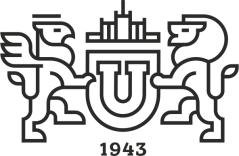 СТОИМОСТЬ ОБУЧЕНИЯдля студентов, обучающихся на 2  курсе в 2022-2023 учебном году в филиале ФГАОУ ВО «ЮУрГУ (НИУ)» в г.Нижневартовске(*) Снижение на последующие семестры производится при условии успешного обучения, отсутствия академических задолженностей, отсутствия задолженности по оплате, отсутствия нарушения норм внутреннего распорядка, участия в общественной жизни университетаМинистерство науки И ВЫСШЕГО ОБРАЗОВАНИЯ российской федерацииЮЖНО-УРАЛЬСКИЙ ГОСУДАРСТВЕННЫЙ УНИВЕРСИТЕТкод направлениянаименование направленияформа обучениястоимость обучения, руб.Размер скидки %Стоимость обучения в год с учетом скидки, руб.Критерии для предоставления скидки (*)38.03.01Экономикаочная262 400,0037165 300,00(*)38.03.02Менеджменточная262 400,0037165 300,00(*)40.03.01Юриспруденцияочная262 400,0037165 300,00(*)